COMUNE  DI  TAVOLETO 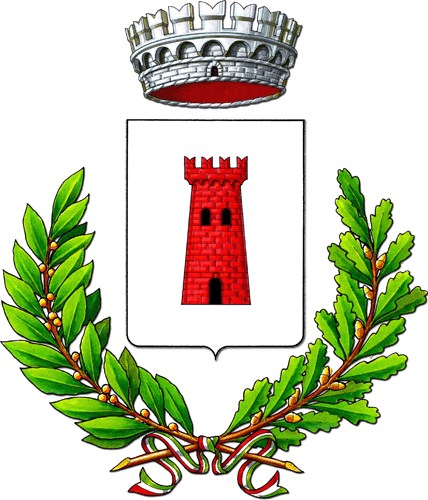 Provincia di PESARO e URBINO P.le San Vincenzo, 2 - CAP 61020 Tavoleto 12.02.2022 CONCORSO PUBBLICO, PER ESAMI, PER LA COPERTURA DI UN POSTO DI “ISTRUTTOREDIRETTIVO TECNICO CAT. D 1 “A TEMPO INDETERMINATO E PARZIALE AL 50%, PRESSO L’AREA TECNICA,Si comunica che a seguito della prova scritta del 12.02.2022 nessun candidato ha conseguito la valutazione di 21/30, quindi nessuno viene ammesso alla prova orale.Il presidente f.to Dott. Gambuti Graziano 